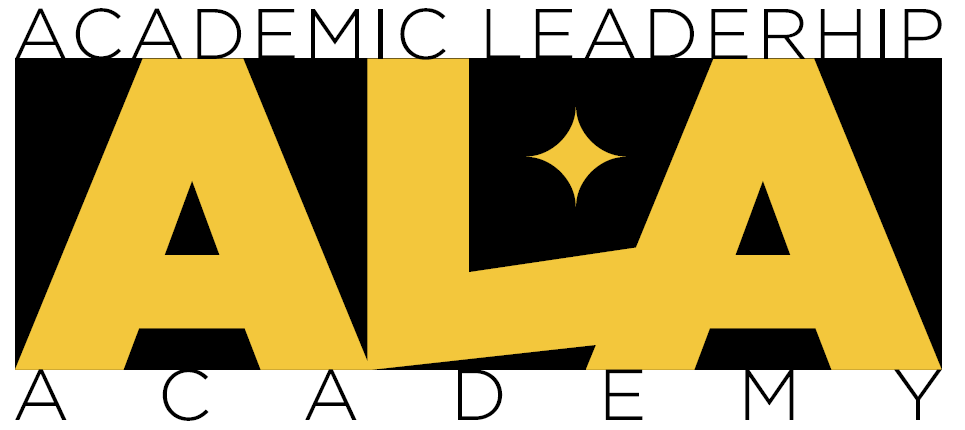 Faculty Excellence 
Academic Leadership Academy2024-2025Chair/Director EndorsementApplicant’s Name:		
College:   			
Department/School/Unit: 	
The faculty member named above has applied for the 2024-25 Academic Leadership Academy. This program will meet once a month on the following dates and times: As the Chair/Director of the applicant, please provide Faculty Excellence with your recommendation for this applicant to participate in the leadership program.I rank this applicant’s career leadership potential as: Excellent	 Above Average	 AverageDoes this applicant have the time to participate in a monthly leadership program? Yes		NoAny Concerns to Note: Chair/Director Name:    Signature: ________________________________________   Date: Please select one of the following:Support	 Support with Reservations	 Do Not SupportApplications (including this form) should be submitted to Faculty Excellence via email to facultyexcellence@ucf.edu by 5:00 p.m. on August 8, 2024, with applicants notified on or before August 19, 2024.Fall 2024 SemesterSpring 2025 SemesterSeptember 6, 2024 9-11:00amTBDOctober 4, 2024 9-11:00am November 1, 2024 9-11:00amNovember 22, 2024 9-11:00am